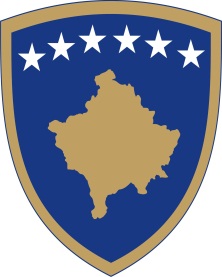 Republika e KosovësRepublika Kosova-Republic of KosovoQeveria-Vlada-Government Ministria e Bujqësisë, Pylltarisë dhe Zhvillimit Rural - Ministarstvo Poljoprivrede, Šumarstva i Ruralnog Razvoja - Ministry of Agriculture, Forestry and Rural DevelopmentDOKUMENT KONSULTIMI PROJEKT LIGJIN PËR NDRYSHIMIN DHE PLOTËSIMIN E LIGJI NR. 04/L-041 PËR PRODHIMIN, GRUMBULLIMIN, PËRPUNIMIN DHE TREGTIMIN E DUHANITPërmbledhje e shkurtër për hartimin e Projektligjit për ndryshimin dhe plotësimin e Ligji Nr.04/l-041 për prodhimin, grumbullimin, përpunimin dhe tregtimin e duhanitArsyeja për hartimin e këtij Projektligji është krijimi i një baze ligjore funksionale dhe të zbatueshme për politikat kombëtare për duhan.Ky Ligj ka për qëllim ndryshimin dhe plotësimin e Ligji Nr. 04/L-041 për Prodhimin, Grumbullimin, Përpunimin dhe Tregtimin e Duhanit dhe është në përputhshmëri me Ligjin Nr.04/L-202 për Sistemin e Lejeve dhe Licencave. Përshkrimi i shkurtër i çështjesMinistria përgjegjëse për çështjet e bujqësisë ka hartuar projektligjin që do të zbatohet nga të gjitha institucionet dhe njësitë përkatëse të tyre si dhe të gjithë personat që marrin pjesë në të gjitha fazat e prodhimit, grumbullimin, përpunimin dhe tregtimin e duhanit.Ky projektligj përcakton parimet dhe kërkesat e përgjithshme të procesit të thjeshtimit, bashkimit ose eliminimit të lejeve dhe licencave në kuadër të programit për zvogëlimin e barrës administrative.Qëllimi i konsultimitQëllim kryesor i konsultimit është vënia ne dispozicion te publikut, projektligjin i cili përcakton të gjitha fazat e prodhimit, grumbullimin, përpunimin dhe tregtimin e duhanit.Për këto dhe për arsye të tjera, Qeveria e Republikës së Kosovës, ka konsideruar që forma më e mirë e procesit të politikë bërjes në aspektin legjislativ, është konsultimi i hershëm me grupet e interesit, të cilat në një mënyrë apo tjetër, ndikojnë drejtpërdrejtë në përmirësimin e cilësisë së këtij Projekt ligji.Procesi i konsultimeve me grupet e interesit do të bëhet në formë të shkruar, ku në mënyrë të detajuar, do të bëhen pyetjet për çështjet e propozuara. Përveç pyetjeve të cilat ne si organ propozues i kemi caktuar, grupet e interesit, do të kenë mundësinë të propozojnë edhe  çështjet  tjera të cilat mendojnë se janë të rëndësishme dhe të nevojshme për diskutim. Ofrimi i përgjigjeve të qarta dhe të argumentuara, do të kontribuonte drejtpërdrejtë në përmirësimin e cilësisë së projekt ligjit të propozuar. Të gjitha komentet, rekomandimet, alternativat tuaja të propozuara në këtë Projekt ligj, ne si institucion  propozues, do t‘i analizojmë dhe në afatin sa më të shkurtër, do të mundohemi t’i inkorporojmë pa e cenuar materien e këtij Projektligji. Projektligjin përfundimtar së bashku me tabelën informuese, do t’ua përcjellim të gjitha grupeve të përfshira në konsultim.Afati përfundimtar për dorëzimin e përgjigjeve 01 Tetor 2021 Afati përfundimtar i dorëzimit të kontributit me shkrim në kuadër të procesit të konsultimit, për Projektligjin për ndryshimin dhe plotësimin e Ligji Nr.04/l-041 për prodhimin, grumbullimin, përpunimin dhe tregtimin e duhanit është nga data 17 Shtator 2021 deri më 01 Tetor 2021. Të gjitha komentet e pranuara deri në këtë afat do të përmblidhen nga ana e personit përgjegjës.Të gjitha kontributet me shkrim duhet të dorëzohen në formë elektronike në e-mail adresën: isah.rudaku@rks-gov.net; isuf.cikaqi@rks-gov.net;  me titull “Projektligjin për ndryshimin dhe plotësimin e Ligji Nr.04/l-041 për prodhimin, grumbullimin, përpunimin dhe tregtimin e duhanit”Ju lutemi që në kuadër të kontributit tuaj me shkrim, të specifikoni qartë së në çfarë cilësie jeni duke kontribuar në këtë proces konsultimi (p.sh. në cilësi të përfaqësuesit të institucionit, organizatës, kompanisë, në cilësi individuale, etj.)Komentet nga institucionet-organizatatJu lutem, që komentet tuaja të ofrohen sipas udhëzimeve të shënuara si ne vijim:Emri i institucionit/organizatës që jep komente:Fushat kryesore të veprimit të institucionit/organizatës:Informatat e kontaktit të institucionit/organizatës (adresa, e-mail, telefoni):Data e dërgimit të komenteve: Forma e kontributit është e hapur, mirëpo preferohet që kontributet tuaja t’i përfshini në kuadër të tabelës së bashkëngjitur si ne vijim në këtë dokument, e cila përfshin çështjet kyçe të këtij dokumenti.Bashkëngjitur me këtë dokument, gjeni “Projektligjin për ndryshimin dhe plotësimin e Ligji Nr.04/l-041 për prodhimin, grumbullimin, përpunimin dhe tregtimin e duhanit”Çështjet kyçeKomente rreth draftit aktualKomente shtesë1Çka mendoni për Projektligjin për ndryshimin dhe plotësimin e Ligji Nr.04/l-041 për prodhimin, grumbullimin, përpunimin dhe tregtimin e duhanit! 2Çka mendoni për Regjistrimi i Prodhueve dhe Leja për Grumbullues dhe Përpunues3A mendoni se është përshkruar çartë Lidhja e kontratës!4. Çfarë opinioni keni në lidhje me Leja për Tregtimin e Duhanit dhe Produkteve të tij!5.Çfarë opinioni keni në lidhje me Pezullimi i Lejës për Tregtimin e Duhanit dhe Produkteve të tij!6.Çfarë opinioni keni në lidhje me Aktet nënligjore!